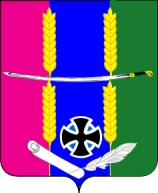 Совет Васюринского сельского поселения Динского района2 созывРЕШЕНИЕ11 декабря 2009 г.                                                                                          №  23ст. ВасюринскаяО прогнозе (индикативном плане) социально-экономическогоразвития муниципального образованияВасюринского сельского поселения на 2010 год         Рассмотрев прогноз (индикативный план) социально-экономического развития Васюринского сельского поселения на 2010 год, разработанный администрацией Васюринского поселения в соответствии со ст. 173 Бюджетного кодекса РФ, ст. 8  Закона Краснодарского края от 10 июля 2001 года № 384-КЗ ст.8 п.5 «О прогнозировании, индикативном планировании и программах социально-экономического развития Краснодарского края», Совет Васюринского сельского поселения РЕШИЛ:         1. Утвердить прогноз (индикативный план) социально-                экономического развития Васюринского сельского поселения на 2010 год (приложение 1, 2, 3).         2. Опубликовать настоящее решение в районной газете «Трибуна».         3. Настоящее решение вступает в силу со дня его подписания.Глава Васюринского сельского поселения                                                                                   С.В. Ганич